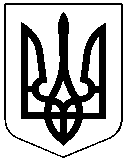 ЧЕРКАСЬКА РАЙОННА РАДАРОЗПОРЯДЖЕННЯ26.09.2023											№37Про нагородження ПочесноюГрамотою Черкаської районноїради і Черкаської районноїдержавної адміністраціїВідповідно до статті 55 Закону України "Про місцеве самоврядування в Україні", рішення районної ради від 18.02.2004 № 14-8 "Про Почесну Грамоту Черкаської районної ради і Черкаської районної державної адміністрації", враховуючи клопотання військової частини А7322 від 14.09.2023 №3550зобов'язую: НАГОРОДИТИ Почесною Грамотою Черкаської районної ради і Черкаської районної державної адміністрації за вагомий внесок в обороноздатність міста, ініціативність, вірність традиціям і військовій присязі, високий професіоналізм та з нагоди відзначення Дня захисників і захисниць України:ПОКУТНЬОГО Олександра Миколайовича, командира 2 стрілецької роти військової частини А7322, майора;ЗАЙЧЕНКА Анатолія Володимировича, заступника начальника штабу військової частини А7322, капітана;ОРАПУ Сергія Васильовича, начальника групи розвідки штабу військової частини А7322, капітана;ЛИННИКА Олександра Івановича, командира 2 стрілецького взводу 2 стрілецької роти військової частини А7322, старшого лейтенанта;КЛИМЕНКА Володимира Андрійовича, начальника групи цивільно-військового співробітництва штабу військової частини А7322, лейтенанта;НЕТРЕБОВА Ігоря Івановича, начальника логістики – заступника командира батальйону військової частини А7322, лейтенанта;ГАВРИЩИШИНА Андрія Мироновича, командира 3 стрілецької роти військової частини А7322, лейтенанта;ЛУКИРИЧА Станіслава Івановича, офіцера групи цивільно-військового співробітництва штабу військової частини А7322, молодшого лейтенанта;ОДНОВОЛА Євгенія Анатолійовича, командира розвідувального взводувійськової частини А7322, молодшого лейтенанта;ДОРОГОКУПЛЮ Ольгу Вадимівну, бойового медика 1 стрілецького взводу 2 стрілецької роти військової частини А7322, молодшого сержанта.Голова							Олександр ВАСИЛЕНКО